Ｉ.Ｐ.Ｍ.   　N４ コース　Ｃ　②の「しんにほんごのきそ」（「みんなの」）２０　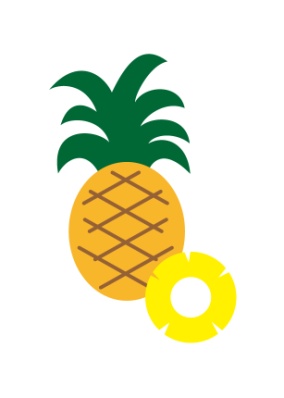 ２１　～といます/いました　～でしょう？　　　２２　　　３１　　～とっています　～つもりです３２　～でしょう（）３３　～とっていました３８　～のは　～のが　～のをれました/っています４７　～ようです（）　～そうです（）　「しんにほんごのきそ」（「みんなの」）の　１～３ページ　のしい・　　　　　４～６ページ　　　　　　　の　　　　　　　　　　　　７～１２ページ　　　　　　　の　　　　　　　　　　　　１３ページ　　　　　　　をつくろう　　　　　　　　１４ページ